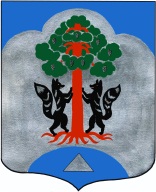                                                АДМИНИСТРАЦИЯ                    МО СОСНОВСКОЕ СЕЛЬСКОЕ ПОСЕЛЕНИЕ                  МО ПРИОЗЕРСКИЙ МУНИЦПАЛЬНЫЙ РАЙОН                                     ЛЕНИНГРАДСКОЙ ОБЛАСТИ                                                   ПОСТАНОВЛЕНИЕ18 декабря 2020 года  № 457О дополнительных  мерах по обеспечениюустойчивого функционированияжилищно-коммунального комплексав период новогодних праздников с 31 декабря 2020 года по 10 января 2021 года            В соответствии с Федеральным законом от 06.10.2003 года № 131 – ФЗ «Об общих принципах организации местного самоуправления в РФ» и в целях обеспечения устойчивого функционирования жилищно-коммунального комплекса в период с 31 декабря 2020 года по 10 января 2021 года, на основании Постановления администрации муниципального образования  Приозерский муниципальный район Ленинградской области от 14 декабря 2020г. № 4158, администрация МО Сосновское сельское поселение ПОСТАНОВЛЯЕТ:1. Организовать круглосуточное дежурство ответственных работников администрации МО Сосновское сельское поселение.2. Рекомендовать руководителям управляющих компаний, руководителям предприятий всех форм собственности: 2.1. организовать дополнительную проверку тепло- и водоснабжения жилых  домов                           объектов социальной сферы, проверить запас материальных средств для ликвидации аварийных ситуаций2.2. до 25 декабря 2020 года представить в администрацию поселения информацию                      о  наличии нормативных запасов топлива на котельных и банях, заранее обеспечить их пополнение, обеспечить доступ к материальным запасам, находящимся на складах, для чего организовать дежурство ответственных лиц служб снабжения и материальных складов.2.3. в целях обеспечения надежности электроснабжения коммунальных объектов обеспечить готовность резервных электростанций, назначить ответственных за их техническое состояние, безопасную эксплуатацию.2.4.    ввести ночной контроль над работой источников жизнеобеспечения.2.5. обеспечить круглосуточное дежурство руководящего состава, инженерно-технических работников на объектах жилищно-коммунального хозяйства. В срок до 21 декабря 2020 года представить в администрацию МО Сосновское сельское поселение графики дежурств руководящего состава. Графики дежурств ответственных работников управляющих компаний  с номерами телефонов разместить на информационных стендах в каждом жилом доме, на сайте предприятий. 2.6. обеспечить готовность аварийных бригад к проведению аварийных, восстановительных работ, обеспечив их необходимой техникой, оборудованием, материалами и до 25 декабря 2020 года организовать проверку их готовности, о чем заблаговременно уведомить администрацию поселения.2.7. проверить работу системы оповещения ответственных лиц и технического персонала, наличие транспорта и средств связи.2.8. дважды в сутки (до 6.30 и до 19.00), а в случае возникновения аварийной или чрезвычайной ситуации немедленно, докладывать о состоянии объектов жизнеобеспечения дежурным администрации МО Сосновское сельское поселение согласно  графику дежурств сотрудников администрации.3. Принять необходимые дополнительные меры, направленные на предотвращение случаев терроризма и обеспечения безопасной  эксплуатации объектов жилищно-коммунального хозяйства.4. Сотрудникам администрации дважды в сутки, в 6ч 30 мин и в 19ч.30 мин, а в случае возникновения аварийной или чрезвычайной ситуации немедленно, докладывать  о состоянии объектов жизнеобеспечения дежурному администрации МО Приозерский муниципальный район Ленинградской области по тел. 8(81379)37-787.5. Информацию о дополнительных мероприятиях и телефонах дежурных служб разместить на сайте поселения, опубликовать в средствах массовой информации.6. Контроль за исполнением данного постановления оставляю за собой.И.О. Главы администрации МОСосновское сельское поселение:                                                                  М.В. КиреевИсп. Сивуров Д.Н. 8(81379)61382Разослано: дело -1, ОКХ – 1, УК – 2, РСО – 4, прокуратура – 1.